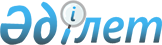 Об установлении единовременной денежной компенсации на покрытие расходов за коммунальные услуги и на приобретение топлива для отопления жилых помещений педагогическим работникам образования, работаюшим в сельской местности
					
			Утративший силу
			
			
		
					Решение Талгарского районного маслихата Алматинской области от 31 марта 2015 года № 41-250. Зарегистрировано Департаментом юстиции Алматинской области 27 апреля 2015 года № 3150. Утратило силу решением Талгарского районного маслихата Алматинской области от 23 апреля 2020 года № 58-247
      Сноска. Утратило силу решением Талгарского районного маслихата Алматинской области от 23.04.2020 № 58-247 (вводится в действие со дня его первого официального опубликования).

      Примечание РЦПИ.

      В тексте документе сохранена пунктуация и орфография оригинала.

      В соответствии с подпунктом 2) пункта 2 статьи 53 Закона Республики Казахстан от 27 июля 2007 года "Об образовании", Талгарский районный маслихат РЕШИЛ:

       Установить за счет бюджетных средств единовременную денежную компенсацию в размере пяти месячных расчетных показателей на покрытие расходов за коммунальные услуги и на приобретение топлива для отопления жилых помещений педагогическим работникам образования, работающим в сельской местности. 

       Контроль за исполнением настояшего решения возложить на постоянную комиссию районного маслихата "По вопросам социальной защиты населения, развитие социальной инфраструктуры, труда, образования, здравоохранения, культуры, языка и спорта".

       Возложить на руководителя государственного учреждения "Отдел занятости и социальных программ Талгарского района" (по согласованию Ж.С.Баисбаев) опубликование настоящего решения после государственной регистрации в органах юстиции в официальных и периодических печатных изданиях, а также на интернет-ресурсе, определяемом Правительством Республики Казахстан и на интернет-ресурсе районного маслихата.

       Настоящее решение вступает в силу со дня государственной регистрации в органах юстиции и вводится в действие по истечении десяти календарных дней после дня его первого официального опубликования. 
					© 2012. РГП на ПХВ «Институт законодательства и правовой информации Республики Казахстан» Министерства юстиции Республики Казахстан
				
      Председатель сессии

      районного маслихата

А.Раханов

      Секретарь районного маслихата

Д.Тебериков
